08 June 2023St Mary’s Primary SchoolDear Lisa, Green Flag Award I am delighted to confirm that you have been successful in being awarded your Eco-Schools Green Flag in June 2023. The Eco-School’s team were very impressed with your school’s work.Congratulations to all concerned - staff and pupils alike, and not forgetting the caretaker and many parents who helped your school achieve its environmental targets.  You will hold the flag for two years and will be reapplying in March 2025 to be awarded in June 2025.The assessors made the following comments about the strengths of your school evident in the assessment visit:The assessors made the following suggestions which may enhance your Eco-Schools programme going forward:Once again, many congratulations to all and keep up the great work!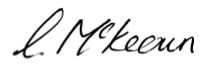 Yours sincerelyCharlene McKeownEnvironmental Education ManagerCharlene.mckeown@keepnorthernirelandbeautiful.org 